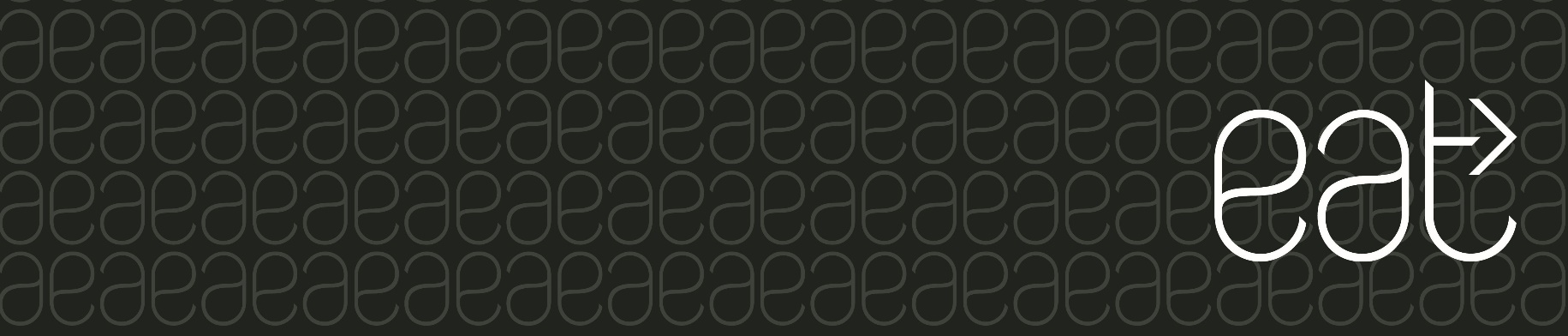 AAMIAINEN SISÄLTÄÄPUUROHILLO tai MEHUKEITTOSOKERI, KANELIMARGARIINI1 KANANMUNA2 VIIPALETTA JUUSTOA2 VIIPALETTA KINKKU TAI KALKKUNA TAI MEETVURSTI (1 laatu/päivä)1 LASI TUOREMEHUAJÄÄSALAATTI (2 LEHTEÄ)2 SIIVUA TOMAATTIA2 SIIVUA KURKKUA1 SÄMPYLÄ TAI TUMMA LEIPÄ1 KUPPI KAHVIA TAI TEETÄ5,51 €ERIKSEEN OSTETTUNA2 VIIPALETTA LEIKKELETTÄ			0,70 €2 VIIPALETTA JUUSTOA			0,70 €1 KANANMUNA				0,70 €VIHANNEKSET(2 SIIVUA /LAJI)		0,70 €1 SÄMPYLÄ/RUISLEIPÄ			0,93 €PUURO (KANELI, SOKERI, MAITO, VOI)		1,36  €PUURO HILLOLLA tai MEHUKEITOLLA		1,72  €PUURO HILLOLLA ja MEHUKEITOLLA		2,08  €1 MAITO/TUOREMEHU			 0,58 €